 You ain’t said nothin’ till you played the blues… You ain’t said nothin’ till you played the blues…      February 2019 You ain’t said nothin’ till you played the blues… You ain’t said nothin’ till you played the blues…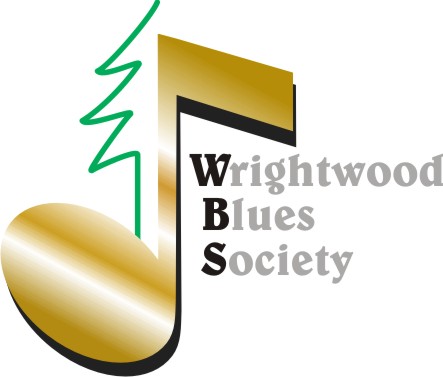  SAVE THE DATES       SAVE THE DATES       SAVE THE DATES SAVE THE DATES       SAVE THE DATES       SAVE THE DATES SAVE THE DATES       SAVE THE DATES       SAVE THE DATES SAVE THE DATES       SAVE THE DATES       SAVE THE DATESMarch 10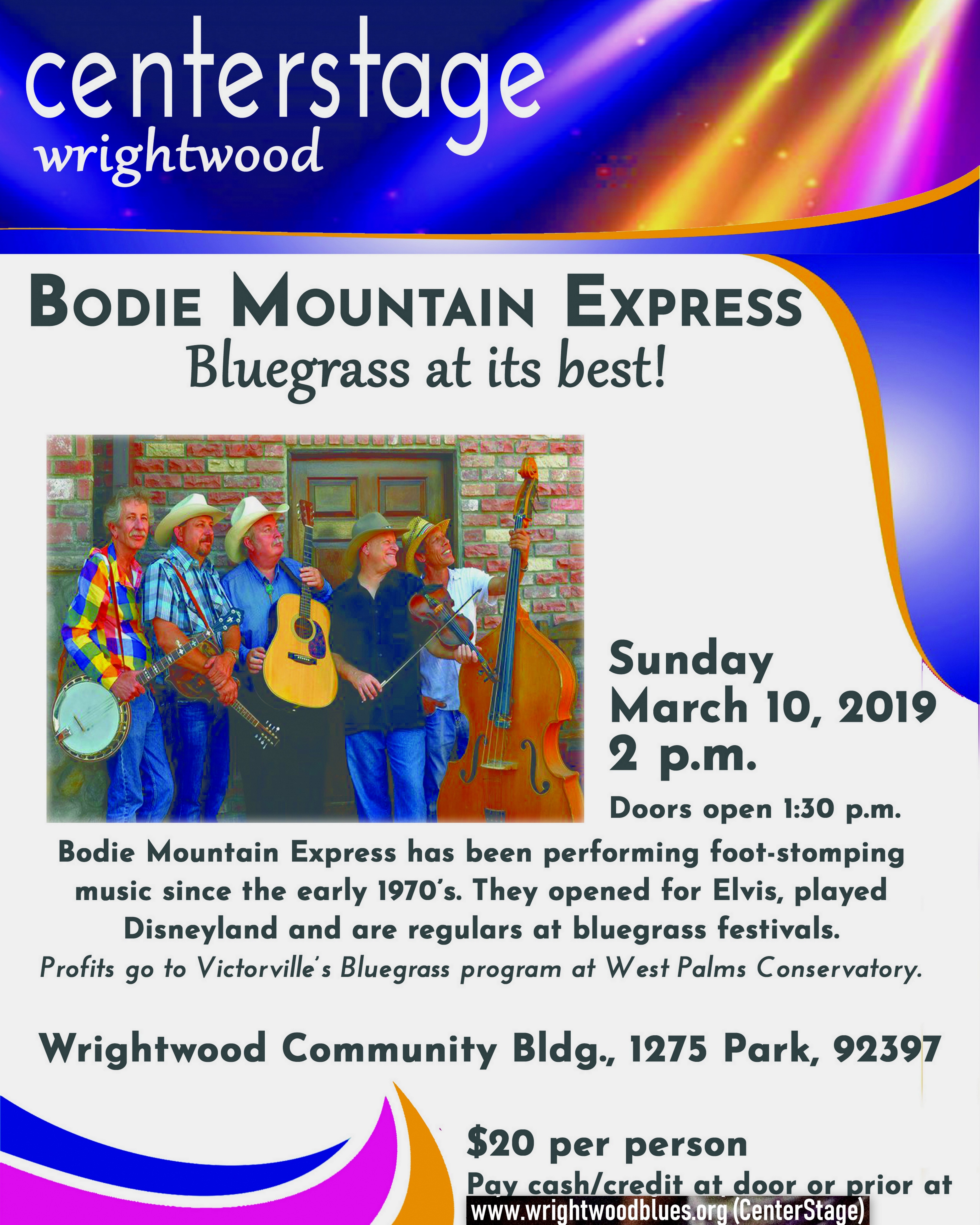 March 31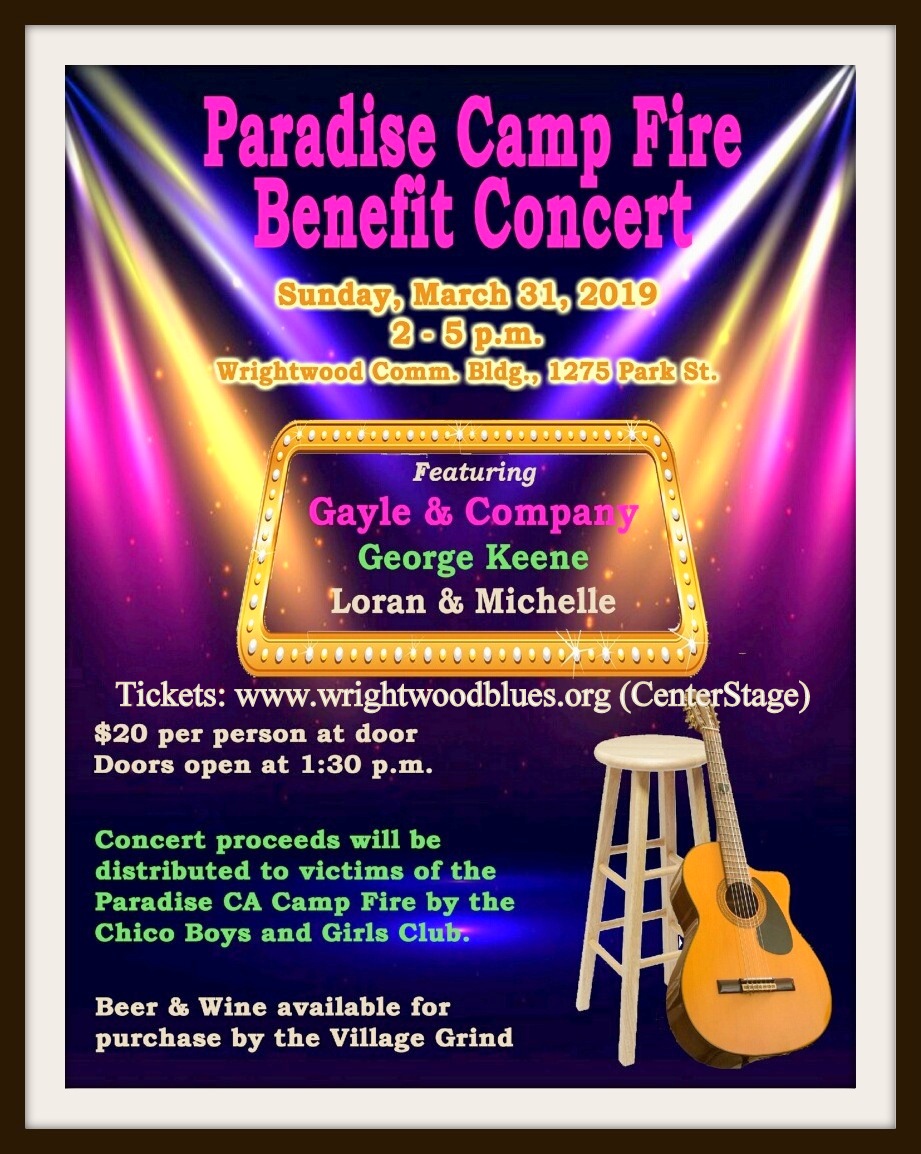 April 14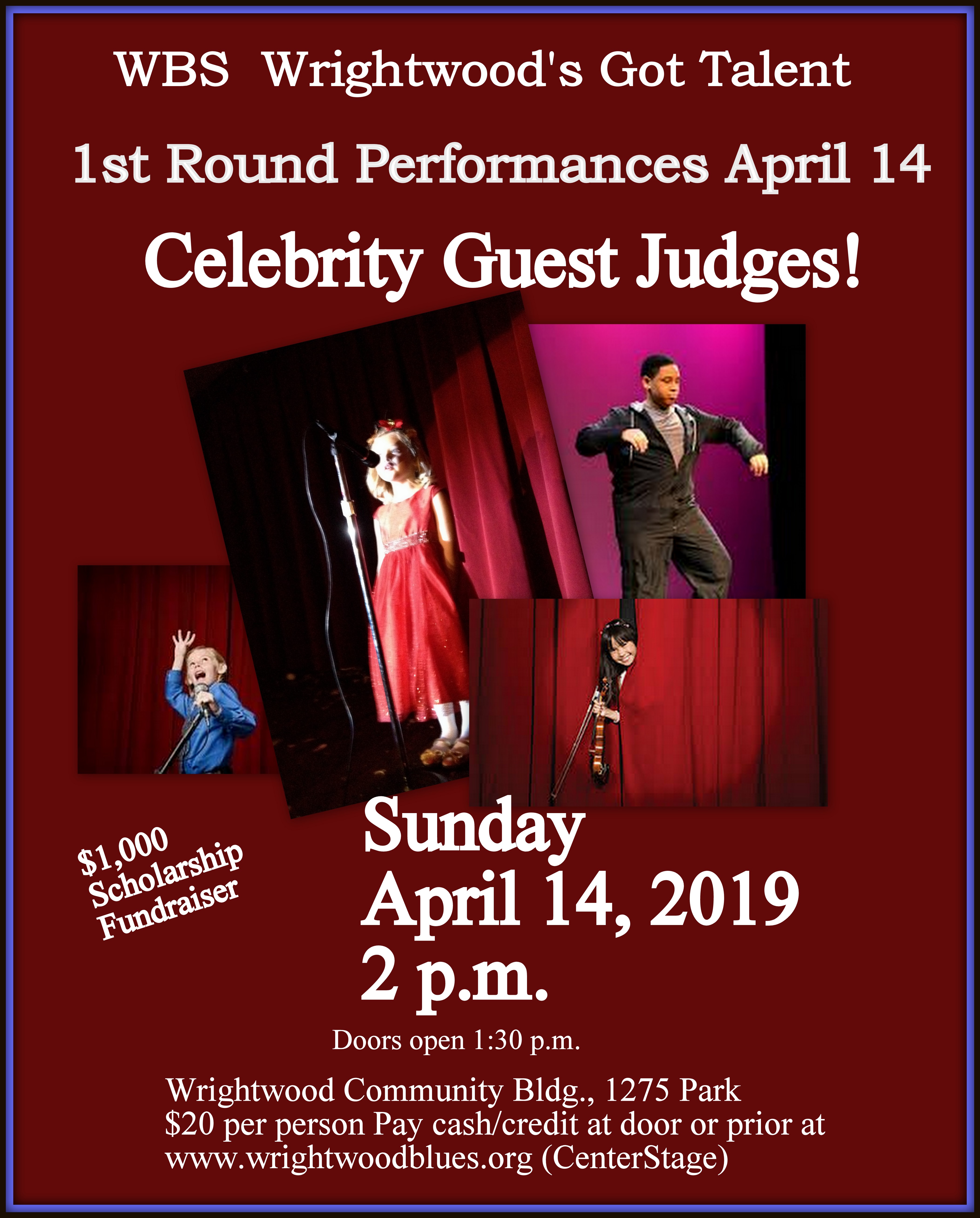 March 10March 31April 14June 9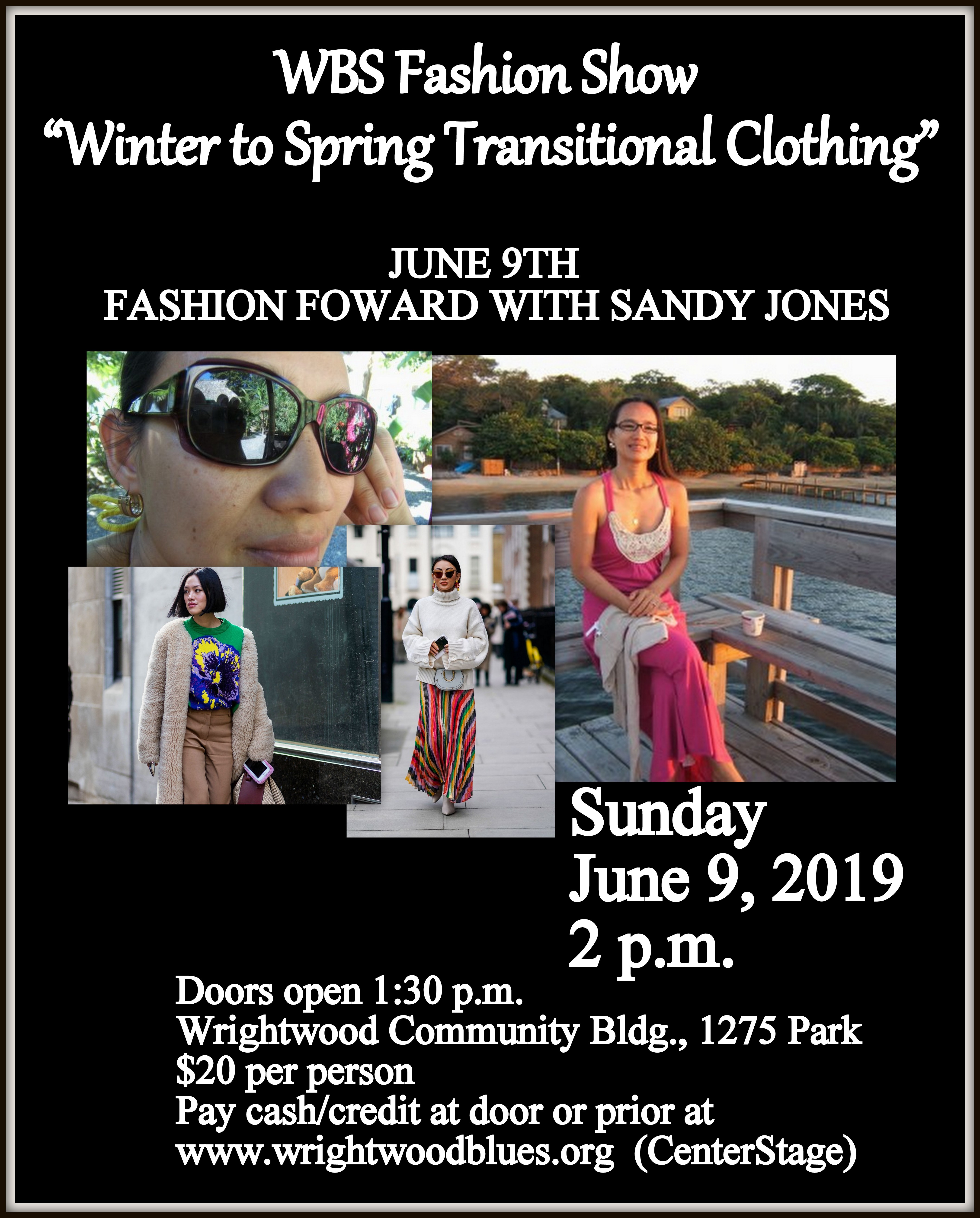 August 3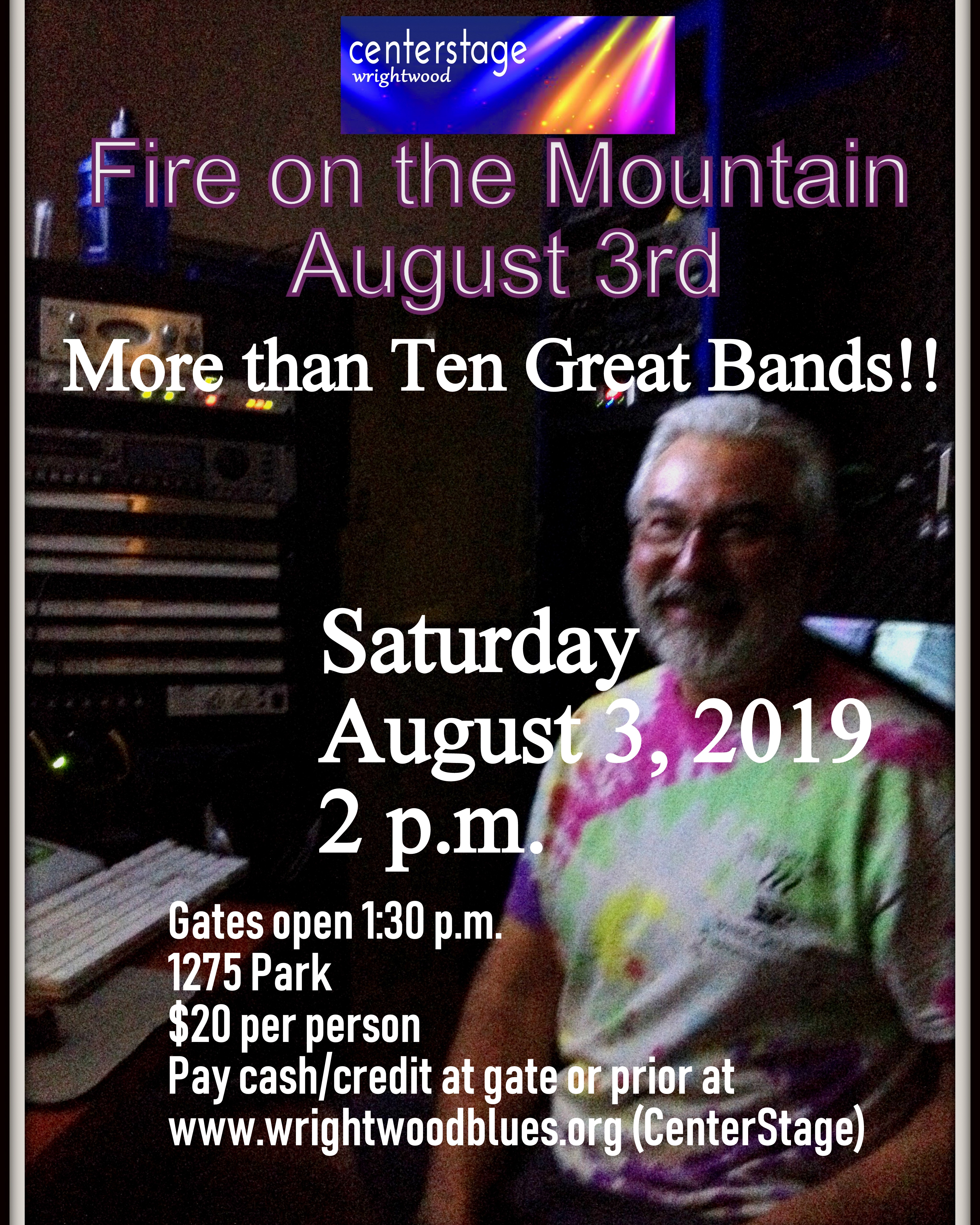 September 8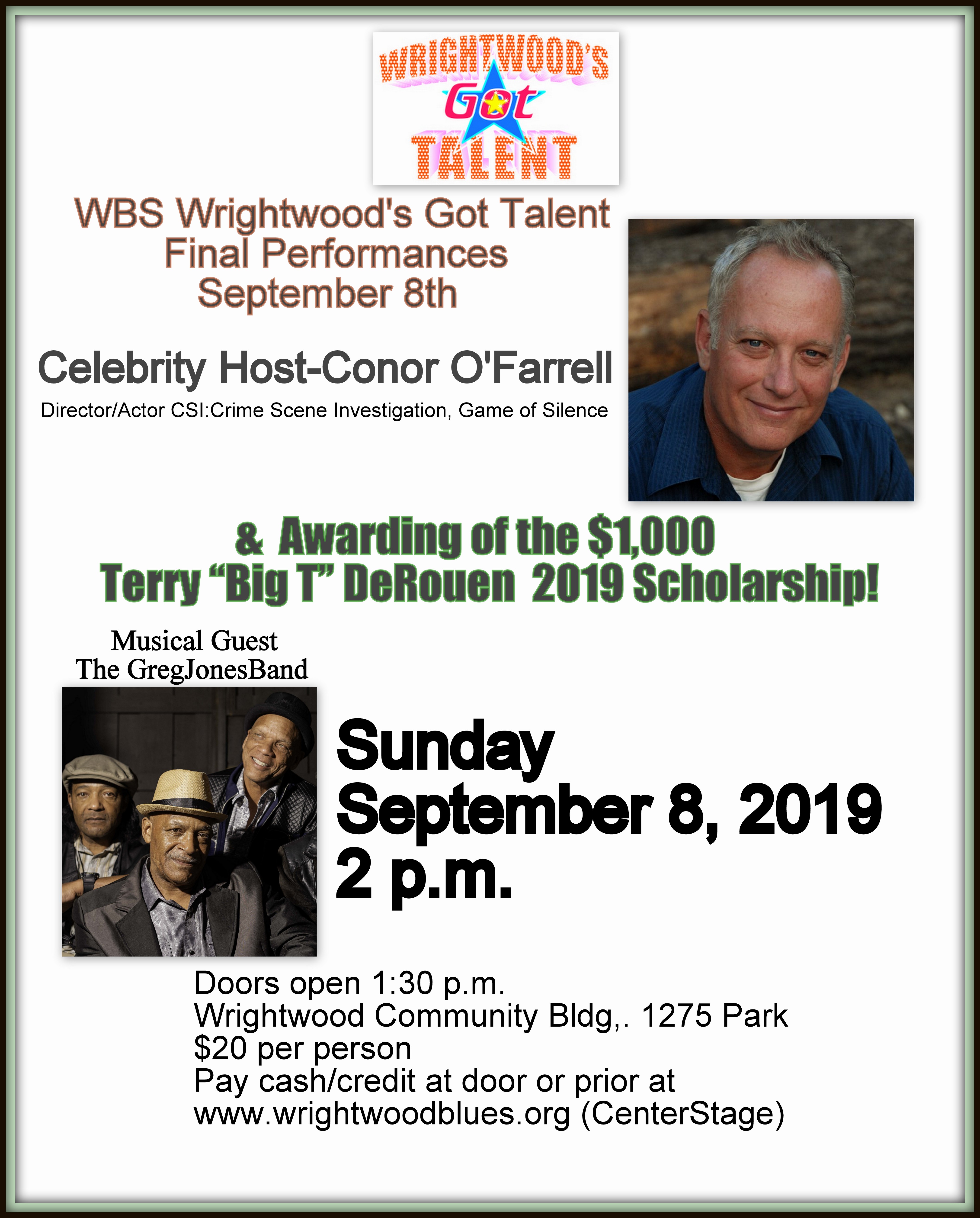 Okay WBS MembersHere now is your chance to support our year of endeavoring to do our part in making Wrightwood CA the Happiest Place on Earth!Six Shows, $20 each. ONLY $120 to further the WBS Education, Community Building, Outreach and related causes.So…SAVE THE DATES …And…BUY THE TICKETS!!!   $$$Even if you can’t attend all six, your donation/gift ensures the success of this series and sends the message that we are on the right track. Projects underway: 1) Establishing a WW Music/Art Wall of Fame. 2) A Marquee for the Community Building. 3)WW Arts Festival        Tickets Here